שלב ראשון: פרקי התכנית בראשית א'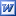  בראשית ב' בראשית ג'   בראשית ד' בראשית ו' בראשית יא' בראשית יב' בראשית טו' בראשית טז' בראשית יח' בראשית כב' בראשית כה' בראשית כז בראשית כ"ט בראשית ל' בראשית לב' 